URA Pre-requisite List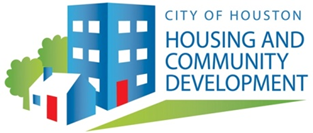 The purpose of this handout is to provide Relationship Managers with a list of URA pre-requisite items related to an acquisition with no relocation of tenants or other occupants. URA regulation (49 CFR 24) establishes when documents must be received. Items are listed below by a triggering event. Disclaimer: This handout is subject to periodic updates.Voluntary AcquisitionTriggering Event:	ApplicationCopy or access to Application(We can obtain the below items from the PNFDF, if they are not available at the time of the application.)Project SummarySite MapSurveyInitial BudgetURA Assurance LetterNotice to SellerSeller’s Occupancy Certification Foreclosure Occupancy Certification (Only vacant foreclosed residential properties with a structure)Initial Title Opinion (Report/Commitment)Appraisal PNFDFFact SheetBudget/Funding Sources/Uses (allocation)Triggering Event:	After Council (Closing)DeedSettlement Statement (Seller/Buyer Closing Disclosure)Purchase Agreement / Earnest Money ContractTitle PolicyAuthority to Use Grant Funding (AUGF)/Environmental Clearance 